Signaux lumineuxCycle 4Signaux lumineuxCycle 4Signaux lumineuxCycle 4Signaux lumineuxCycle 4QuestionComment se propage la lumière dans un milieu transparent et homogène ?QuestionDans quel ordre sont alignés la Lune, le Soleil et la Terre lors d’une éclipse de Soleil ?QuestionDans quel ordre sont alignés la Lune, le Soleil et la Terre lors d’une éclipse de Lune ?QuestionChoisir la bonne réponse. Lors d’une éclipse de Lune, on peut voir depuis la Terre sur la surface de la Lune :l’ombre propre de la Terre.l’ombre portée de la Terre.l’ombre propre de la Lune.Signaux lumineuxCycle 4Signaux lumineuxCycle 4Signaux lumineuxCycle 4Signaux lumineuxCycle 4Question   À quelles conditionsun objet peut-il être vu ?QuestionQu’est-ce qu’une source primaire de lumière ?Donner deux exemples.QuestionLa lumière se propage-t-elle dans le vide ? Justifier la réponse.QuestionDans une pièce complètement obscure, un chat peut-il voir ?Signaux lumineuxCycle 4Signaux lumineuxCycle 4Signaux lumineuxCycle 4Signaux lumineuxCycle 4QuestionLa lumière se propage dans le vide à la vitesse de :v =  ...............................  km/s.QuestionQuelle est la propriété d’un objet diffusant ? Donner deux exemples.QuestionQu’appelle-t-on le modèle du rayon lumineux ?QuestionQuelle relation existe-t-il entre ladistance d parcourue par la lumière, ladurée t de sa propagation et sa vitesse de propagation v ?Signaux lumineuxCycle 4Signaux lumineuxCycle 4Signaux lumineuxCycle 4Signaux lumineuxCycle 4RéponseRéponse B : lors d’une éclipse de Lune, l’ombre portée de la Terre est visible sur la surface de la Lune.RéponseLors d’une éclipse de Lune, le Soleil, la Terre et la Lune sont alignés et la Terre est située entre la Lune et le Soleil.Remarque : La lune entre dans le cône d’ombre de la Terre.RéponseLors d’une éclipse de Soleil, le Soleil, la Lune et la Terre sont alignés et la Lune est située entre la Terre et le Soleil.RéponseLa lumière se propage en ligne droite dans un milieu transparent et homogène.Signaux lumineuxCycle 4Signaux lumineuxCycle 4Signaux lumineuxCycle 4Signaux lumineuxCycle 4RéponseDans une pièce complètement obscure, un chat ne voit pas car il n’y a pas de source de lumière RéponseOui, on voit la lumière des étoiles, cette lumière se propage donc dans le vide de l’espace.RéponseUne source primaire de lumière est une source de lumière qui produit sa propre lumière.Exemples : le Soleil, une lampe allumée...RéponsePour être vu, un objet doit produire et émettre sa propre lumière ou diffuser la lumière qu’il reçoit, et cette lumière doit entrer dans un détecteur de lumière comme l’œil.Signaux lumineuxCycle 4Signaux lumineuxCycle 4Signaux lumineuxCycle 4Signaux lumineuxCycle 4RéponseRéponseDans des milieux homogènes et transparents, un rayon de lumière peut être représenté parune droite orientée.RéponseUne source de lumière diffusante est une source qui renvoie la lumière qu’elle reçoit. Exemples : la Lune, tout objet éclairé.RéponseLa lumière se propage dans le vide à la vitesse de :v = 300 000 km/sSignaux lumineuxCycle 4Signaux lumineuxCycle 4Signaux lumineuxCycle 4Signaux lumineuxCycle 4QuestionQuel phénomène est visible depuis la Terre lorsque la Terre se situe exactement entre la Lune et le Soleil ?.QuestionQuel phénomène est visible à certains endroits de la Terre lorsque la Lune se situe exactement entre la Terre et le Soleil ?QuestionQuelles sont les différences entre une étoile et une planète ?QuestionQu’est-ce qu’une année lumière (al) ?Signaux lumineuxCycle 4Signaux lumineuxCycle 4Signaux lumineuxCycle 4Signaux lumineuxCycle 4QuestionQuestionQuestionQuestionSignaux lumineuxCycle 4Signaux lumineuxCycle 4Signaux lumineuxCycle 4Signaux lumineuxCycle 4QuestionQuestionQuestionQuestionSignaux lumineuxCycle 4Signaux lumineuxCycle 4Signaux lumineuxCycle 4Signaux lumineuxCycle 4RéponseL’année lumière est la distance parcourue par la lumière dans le vide en un an.RéponseUne étoile est un astre la lumière qu’il émet (il est très chaud) alors qu’une planète diffuse (renvoie dans toutes les directions) la lumière qu’il reçoit. Une planète est sphérique et son orbite stable.Réponse  Une éclipse de Soleil.RéponseUne éclipse de Lune.Signaux lumineuxCycle 4Signaux lumineuxCycle 4Signaux lumineuxCycle 4Signaux lumineuxCycle 4RéponseRéponseRéponseRéponseSignaux lumineuxCycle 4Signaux lumineuxCycle 4Signaux lumineuxCycle 4Signaux lumineuxCycle 4RéponseRéponseRéponseRéponseSignaux lumineuxCycle 3Signaux lumineuxCycle 3Signaux lumineuxCycle 3Signaux lumineuxCycle 3Question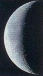 Quel est le nom de cette phase de Lune ?Question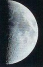 Quel est le nom de cette phase de Lune ? Question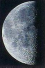 Quel est le nom de cette phase de Lune ?QuestionLors d’une éclipse de Lune, dans quelle phase se trouve forcément la Lune ?Signaux lumineuxCycle 3Signaux lumineuxCycle 3Signaux lumineuxCycle 3Signaux lumineuxCycle 3Question   Qu'est-ce qu'un objet translucide ?QuestionQu'est-ce qu'un objet opaque ?QuestionQu'est-ce qu'un objet transparent ?QuestionVrai ou faux ? L'alternance des jours et des nuits est due à la rotation de la Terre autour du SoleilSignaux lumineuxCycle 3Signaux lumineuxCycle 3Signaux lumineuxCycle 3Signaux lumineuxCycle 3QuestionVrai ou faux ? L'alternance des saisons est due à la variation de la distance de la Terre au Soleil.QuestionQuelle est l’origine des saisons sur Terre ?QuestionDepuis la Terre, quelle phase de la Lune voit-on quand elle se trouve à la  position 2.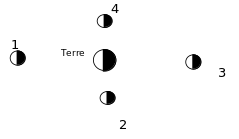 QuestionQuelle la durée de rotation de la Terre (sur elle-même) ?Signaux lumineuxCycle 3Signaux lumineuxCycle 3Signaux lumineuxCycle 3Signaux lumineuxCycle 3Réponse   La Lune se trouve dans la phase de pleine Lune.Réponse   Cette phase de Lune est le dernier quartier.RéponseCette phase de Lune est le premier quartier.RéponseCette phase de Lune est le dernier croissant.Signaux lumineuxCycle 3Signaux lumineuxCycle 3Signaux lumineuxCycle 3Signaux lumineuxCycle 3Réponse   Faux. L'alternance des jours et des nuits n’est pas due à la rotation de la Terre autour du Soleil mais à la rotation de la Terre sur elle-même.RéponseUn objet transparent laisse passer la lumière sans la diffuser dans toutes les directions. On voit distinctement à travers un objet transparent.RéponseUn objet opaque ne laisse pas passer la lumière.RéponseC’est un objet qui laisse passer une partie de la lumière (par exemple le papier calque) et la diffuse dans toutes les directions.Signaux lumineuxCycle 3Signaux lumineuxCycle 3Signaux lumineuxCycle 3Signaux lumineuxCycle 3Réponse   La durée de la rotation de la Terre est 24 h.RéponseDepuis la Terre on observe un premier quartier :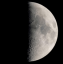 RéponseLes saisons sur la Terre sont dues à l’inclinaison de l’axe des pôles.RéponseFaux. L’alternance des saisons est due à l’inclinaison du Soleil qui varie au cours de l’année (Le Soleil est plus ou moins haut dans le ciel). La distance de la Terre au Soleil ne varie quasiment pas sur son orbite. Signaux lumineuxCycle 3Signaux lumineuxCycle 3Signaux lumineuxCycle 3Signaux lumineuxCycle 3Question   Que vaut, en jours, la périodede révolution de la Terre autour du Soleil ?QuestionQuelle différence existe-t-il entre la période de rotation de la Terre et la période de révolution de la Terre ?QuestionCompléter la phrase suivante : « La Terre tourne autour du Soleil en ………… »QuestionQu’est-ce qu’une année bissextile ?Signaux lumineuxCycle 3Signaux lumineuxCycle 3Signaux lumineuxCycle 3Signaux lumineuxCycle 3QuestionQuestionQuestionQuestionSignaux lumineuxCycle 3Signaux lumineuxCycle 3Signaux lumineuxCycle 3Signaux lumineuxCycle 3QuestionQuestionQuestionQuestionSignaux lumineuxCycle 3Signaux lumineuxCycle 3Signaux lumineuxCycle 3Signaux lumineuxCycle 3Réponse   Une année bissextile est une année avec 366 jours. Elle a lieu tous les 4 ans car la Terre tourne autour du Soleil en 365 jours et 6h. Tous les quatre ans, on rattrape les 4 x 6 h = 24 h de retard pris sur le phénomène de révolution en ajoutant un jour au calendrier.RéponseLa Terre tourne autour du Soleil en 1 an. Plus précisément en 365 jours et 6hRéponseLa durée de révolution de Terre est le temps qu’elle met pour tourner autour du Soleil (365 jours et 6 h) tandis que la durée de rotation est le temps que met la Terre à tourner autour d’elle-même (24 heures).RéponseLa période de révolution de la Terre autour du soleil est 365,25 j ou 365 jours et 6hSignaux lumineuxCycle 3Signaux lumineuxCycle 3Signaux lumineuxCycle 3Signaux lumineuxCycle 3RéponseRéponseRéponseRéponseSignaux lumineuxCycle 3Signaux lumineuxCycle 3Signaux lumineuxCycle 3Signaux lumineuxCycle 3RéponseRéponseRéponseRéponseSignaux lumineuxCycle 4 – Pour aller plus loinSignaux lumineuxCycle 4 – Pour aller plus loinSignaux lumineuxCycle 4 – Pour aller plus loinSignaux lumineuxCycle 4 – Pour aller plus loinQuestionLa lumière peut-elle transmettredes informations ?QuestionQuelle est la définition d’une lunaison ?QuestionClasse les objets suivants dans l’ordre chronologique de leurs formations :L’Univers - L’atome d’hydrogène Notre galaxie (la Voie Lactée)  Le Soleil - La TerreQuestionQuelle est la définition de l’unité astronomique, de symbole UA ?Signaux lumineuxCycle 4 – Pour aller plus loinSignaux lumineuxCycle 4 – Pour aller plus loinSignaux lumineuxCycle 4 – Pour aller plus loinSignaux lumineuxCycle 4 – Pour aller plus loinQuestionLes étoiles sont-elles toutes à la même distance de la Terre ?QuestionExpliquer ce que l’on appelle l’héliocentrique.QuestionCombien de temps dure environ une lunaison ?QuestionSignaux lumineuxCycle 4 – Pour aller plus loinSignaux lumineuxCycle 4 – Pour aller plus loinSignaux lumineuxCycle 4 – Pour aller plus loinSignaux lumineuxCycle 4 – Pour aller plus loinQuestionQuestionQuestionQuestionSignaux lumineuxCycle 4 – Pour aller plus loinSignaux lumineuxCycle 4 – Pour aller plus loinSignaux lumineuxCycle 4 – Pour aller plus loinSignaux lumineuxCycle 4 – Pour aller plus loinRéponse   L'unité astronomique est une unité de longueur qui correspond approximativement à la distance entre la Terre et le Soleil soit environ 150 millions de kilomètres. 1 UARéponse1 L’Univers 2 L’atome d’hydrogène 3 Notre galaxie (la Voie Lactée) 4 Le Soleil 5 La TerreRéponseC’est l’intervalle de temps séparant deux nouvelles Lune consécutives.(29,5 jours)RéponseLa lumière peut transmettre des informations sur de très longues distances : la lumière des fibres optiques contient des informations de communication, la lumière des étoiles contient des informations sur leur composition et leur mouvement.Signaux lumineuxCycle 4 – Pour aller plus loinSignaux lumineuxCycle 4 – Pour aller plus loinSignaux lumineuxCycle 4 – Pour aller plus loinSignaux lumineuxCycle 4 – Pour aller plus loinRéponseRéponse Une lunaison dure environ 29,5 jours.RéponseL’héliocentrisme (hélios = Soleil en grec) est un modèle dans lequel les planètes tournent autour du Soleil.(Ce qui est vrai)RéponseNon.Signaux lumineuxCycle 4 – Pour aller plus loinSignaux lumineuxCycle 4 – Pour aller plus loinSignaux lumineuxCycle 4 – Pour aller plus loinSignaux lumineuxCycle 4 – Pour aller plus loinRéponseRéponseRéponseRéponse